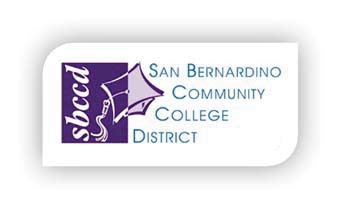 District Strategic Planning Committee Meeting MinutesDate: April 22, 2016Time: 11:00 AM – 12:30 PMLocation: PDC-104District Strategic Planning Committee Meeting MinutesDate: April 22, 2016Time: 11:00 AM – 12:30 PMLocation: PDC-104District Strategic Planning Committee Meeting MinutesDate: April 22, 2016Time: 11:00 AM – 12:30 PMLocation: PDC-104District Strategic Planning Committee Meeting MinutesDate: April 22, 2016Time: 11:00 AM – 12:30 PMLocation: PDC-104District Strategic Planning Committee Meeting MinutesDate: April 22, 2016Time: 11:00 AM – 12:30 PMLocation: PDC-104District Strategic Planning Committee Meeting MinutesDate: April 22, 2016Time: 11:00 AM – 12:30 PMLocation: PDC-104District Strategic Planning Committee Meeting MinutesDate: April 22, 2016Time: 11:00 AM – 12:30 PMLocation: PDC-104Committee MembersPPPPDenise Allen HoytGinger SutphinLaura GowenDonna HoffmannLillian VasquezYYBarbara NicholsKeith WurtzAlfredo CruzDean PapasPavel BratulinBarbara NicholsKeith WurtzAlfredo CruzDean PapasPavel BratulinBarbara NicholsKeith WurtzAlfredo CruzDean PapasPavel BratulinYYBruce BaronJames SmithGlen KuckMatthew IsaacRania HamdyBruce BaronJames SmithGlen KuckMatthew IsaacRania HamdyYJose TorresLisa NormanCheryl MarshallGloria FisherGiovanni SosaCommittee ChargeDevelop a District Strategic Plan that meets the following requirements: Aligns with the colleges’ educational plans and serves as a guide for planning at the college level, supports the colleges’ educational/strategic plans, incorporates the Board Imperatives, provides for sufficient input from major constituency groups, and balances strategic scope with measurable objectives/outcomes.Committee ChargeDevelop a District Strategic Plan that meets the following requirements: Aligns with the colleges’ educational plans and serves as a guide for planning at the college level, supports the colleges’ educational/strategic plans, incorporates the Board Imperatives, provides for sufficient input from major constituency groups, and balances strategic scope with measurable objectives/outcomes.Committee ChargeDevelop a District Strategic Plan that meets the following requirements: Aligns with the colleges’ educational plans and serves as a guide for planning at the college level, supports the colleges’ educational/strategic plans, incorporates the Board Imperatives, provides for sufficient input from major constituency groups, and balances strategic scope with measurable objectives/outcomes.Committee ChargeDevelop a District Strategic Plan that meets the following requirements: Aligns with the colleges’ educational plans and serves as a guide for planning at the college level, supports the colleges’ educational/strategic plans, incorporates the Board Imperatives, provides for sufficient input from major constituency groups, and balances strategic scope with measurable objectives/outcomes.Committee ChargeDevelop a District Strategic Plan that meets the following requirements: Aligns with the colleges’ educational plans and serves as a guide for planning at the college level, supports the colleges’ educational/strategic plans, incorporates the Board Imperatives, provides for sufficient input from major constituency groups, and balances strategic scope with measurable objectives/outcomes.Committee ChargeDevelop a District Strategic Plan that meets the following requirements: Aligns with the colleges’ educational plans and serves as a guide for planning at the college level, supports the colleges’ educational/strategic plans, incorporates the Board Imperatives, provides for sufficient input from major constituency groups, and balances strategic scope with measurable objectives/outcomes.Committee ChargeDevelop a District Strategic Plan that meets the following requirements: Aligns with the colleges’ educational plans and serves as a guide for planning at the college level, supports the colleges’ educational/strategic plans, incorporates the Board Imperatives, provides for sufficient input from major constituency groups, and balances strategic scope with measurable objectives/outcomes.Committee ChargeDevelop a District Strategic Plan that meets the following requirements: Aligns with the colleges’ educational plans and serves as a guide for planning at the college level, supports the colleges’ educational/strategic plans, incorporates the Board Imperatives, provides for sufficient input from major constituency groups, and balances strategic scope with measurable objectives/outcomes.Committee ChargeDevelop a District Strategic Plan that meets the following requirements: Aligns with the colleges’ educational plans and serves as a guide for planning at the college level, supports the colleges’ educational/strategic plans, incorporates the Board Imperatives, provides for sufficient input from major constituency groups, and balances strategic scope with measurable objectives/outcomes.Committee ChargeDevelop a District Strategic Plan that meets the following requirements: Aligns with the colleges’ educational plans and serves as a guide for planning at the college level, supports the colleges’ educational/strategic plans, incorporates the Board Imperatives, provides for sufficient input from major constituency groups, and balances strategic scope with measurable objectives/outcomes.Committee ChargeDevelop a District Strategic Plan that meets the following requirements: Aligns with the colleges’ educational plans and serves as a guide for planning at the college level, supports the colleges’ educational/strategic plans, incorporates the Board Imperatives, provides for sufficient input from major constituency groups, and balances strategic scope with measurable objectives/outcomes.TOPICTOPICTOPICDISUCUSSIONDISUCUSSIONDISUCUSSIONDISUCUSSIONFURTHER ACTIONFURTHER ACTIONFURTHER ACTIONFURTHER ACTIONReview the minutes from April 8, 2016 (5 minutes)Review the minutes from April 8, 2016 (5 minutes)Review the minutes from April 8, 2016 (5 minutes)Motion to approve by Laura Gowen, seconded by Barbara Nichols, the committee approved the minutes as written. Motion to approve by Laura Gowen, seconded by Barbara Nichols, the committee approved the minutes as written. Motion to approve by Laura Gowen, seconded by Barbara Nichols, the committee approved the minutes as written. Motion to approve by Laura Gowen, seconded by Barbara Nichols, the committee approved the minutes as written. Chapters 1 and 2 SBVC and CHC drafts were distributed on April 15. Consultants asking for feedback on drafts by May 6, 2016, a 3 week review period (10 minutes)Chapters 1 and 2 SBVC and CHC drafts were distributed on April 15. Consultants asking for feedback on drafts by May 6, 2016, a 3 week review period (10 minutes)Chapters 1 and 2 SBVC and CHC drafts were distributed on April 15. Consultants asking for feedback on drafts by May 6, 2016, a 3 week review period (10 minutes)Keith reported that the chapters were provided to each campus for review and feedback. The deadline for feedback is May 6, 2016.  Keith asked James Smith how the review was going at SBVC, James will check at the campus to see if the information has been distributed to the campus, the items have not been reviewed at any meetings to date.  Donna reported that Crafton was meeting this Tuesday with the consultants for further review.  Keith reported that the chapters were provided to each campus for review and feedback. The deadline for feedback is May 6, 2016.  Keith asked James Smith how the review was going at SBVC, James will check at the campus to see if the information has been distributed to the campus, the items have not been reviewed at any meetings to date.  Donna reported that Crafton was meeting this Tuesday with the consultants for further review.  Keith reported that the chapters were provided to each campus for review and feedback. The deadline for feedback is May 6, 2016.  Keith asked James Smith how the review was going at SBVC, James will check at the campus to see if the information has been distributed to the campus, the items have not been reviewed at any meetings to date.  Donna reported that Crafton was meeting this Tuesday with the consultants for further review.  Keith reported that the chapters were provided to each campus for review and feedback. The deadline for feedback is May 6, 2016.  Keith asked James Smith how the review was going at SBVC, James will check at the campus to see if the information has been distributed to the campus, the items have not been reviewed at any meetings to date.  Donna reported that Crafton was meeting this Tuesday with the consultants for further review.  Complete the committee self-evaluation survey (10 minutes)Complete the committee self-evaluation survey (10 minutes)Complete the committee self-evaluation survey (10 minutes)Keith had the committee members complete the committee evaluation survey. He will send the survey out electronically to the members of the committee who are not in attendance.  Keith had the committee members complete the committee evaluation survey. He will send the survey out electronically to the members of the committee who are not in attendance.  Keith had the committee members complete the committee evaluation survey. He will send the survey out electronically to the members of the committee who are not in attendance.  Keith had the committee members complete the committee evaluation survey. He will send the survey out electronically to the members of the committee who are not in attendance.  Review and edit the draft presentation for the June 23, 2016 Board of Trustees retreat (40 minutes)Review and edit the draft presentation for the June 23, 2016 Board of Trustees retreat (40 minutes)Review and edit the draft presentation for the June 23, 2016 Board of Trustees retreat (40 minutes)Keith stated that he wanted to spend the majority of the meeting time to review the draft.  Keith reported that had two ultimate goals with the presentation, number one to educate the Board, the second goals is for the Board to utilize the information to assist in drafting their goals for the year. The Board has reviewed the draft and has provided feedback. Keith also wants to review the standards with the Board.  Keith addressed the recommendations that were received that pertained to accreditation. After the review with the Board, there will be an activity of evaluation on how the Board is doing on meeting the standards. The committee reviewed the presentation and made some recommendations.  Keith will make the revisions as recommended by the committee. Keith stated that he wanted to spend the majority of the meeting time to review the draft.  Keith reported that had two ultimate goals with the presentation, number one to educate the Board, the second goals is for the Board to utilize the information to assist in drafting their goals for the year. The Board has reviewed the draft and has provided feedback. Keith also wants to review the standards with the Board.  Keith addressed the recommendations that were received that pertained to accreditation. After the review with the Board, there will be an activity of evaluation on how the Board is doing on meeting the standards. The committee reviewed the presentation and made some recommendations.  Keith will make the revisions as recommended by the committee. Keith stated that he wanted to spend the majority of the meeting time to review the draft.  Keith reported that had two ultimate goals with the presentation, number one to educate the Board, the second goals is for the Board to utilize the information to assist in drafting their goals for the year. The Board has reviewed the draft and has provided feedback. Keith also wants to review the standards with the Board.  Keith addressed the recommendations that were received that pertained to accreditation. After the review with the Board, there will be an activity of evaluation on how the Board is doing on meeting the standards. The committee reviewed the presentation and made some recommendations.  Keith will make the revisions as recommended by the committee. Keith stated that he wanted to spend the majority of the meeting time to review the draft.  Keith reported that had two ultimate goals with the presentation, number one to educate the Board, the second goals is for the Board to utilize the information to assist in drafting their goals for the year. The Board has reviewed the draft and has provided feedback. Keith also wants to review the standards with the Board.  Keith addressed the recommendations that were received that pertained to accreditation. After the review with the Board, there will be an activity of evaluation on how the Board is doing on meeting the standards. The committee reviewed the presentation and made some recommendations.  Keith will make the revisions as recommended by the committee. Review SBCCD Strategic Plan QEIs and discuss developing QEIs for Objective 3.1, 3.2, 3.3, 3.4, and 4.1 (20 minutes)Review SBCCD Strategic Plan QEIs and discuss developing QEIs for Objective 3.1, 3.2, 3.3, 3.4, and 4.1 (20 minutes)Review SBCCD Strategic Plan QEIs and discuss developing QEIs for Objective 3.1, 3.2, 3.3, 3.4, and 4.1 (20 minutes)Keith reviewed the quantitative effectiveness indicators with the committee.  The committee reviewed the indicators and made recommendations/suggestions regarding the indicators. Keith reviewed the quantitative effectiveness indicators with the committee.  The committee reviewed the indicators and made recommendations/suggestions regarding the indicators. Keith reviewed the quantitative effectiveness indicators with the committee.  The committee reviewed the indicators and made recommendations/suggestions regarding the indicators. Keith reviewed the quantitative effectiveness indicators with the committee.  The committee reviewed the indicators and made recommendations/suggestions regarding the indicators. Other Items (5 minutes)Other Items (5 minutes)Other Items (5 minutes)Mission StatementWe transform lives through the education of our students for the benefit of our diverse communities.Vision StatementSBCCD will be most known for student success. Our educational programs and services will be highly sought after. Our students will be the most preferred by four-year institutions and employers. Our students will have the highest graduation rates at four-year institutions. Our students will have the highest employment rates in our communities. Our district will be the gateway to pathways and opportunities for a brighter future. Our students and alumni will make a significant contribution to the socioeconomic prosperity of our communities. Our employees will want to be here, love working here, and go above and beyond for student success.SBCCD ValuesService, Integrity, Collaboration, Innovation, and QualityMission StatementWe transform lives through the education of our students for the benefit of our diverse communities.Vision StatementSBCCD will be most known for student success. Our educational programs and services will be highly sought after. Our students will be the most preferred by four-year institutions and employers. Our students will have the highest graduation rates at four-year institutions. Our students will have the highest employment rates in our communities. Our district will be the gateway to pathways and opportunities for a brighter future. Our students and alumni will make a significant contribution to the socioeconomic prosperity of our communities. Our employees will want to be here, love working here, and go above and beyond for student success.SBCCD ValuesService, Integrity, Collaboration, Innovation, and QualityMission StatementWe transform lives through the education of our students for the benefit of our diverse communities.Vision StatementSBCCD will be most known for student success. Our educational programs and services will be highly sought after. Our students will be the most preferred by four-year institutions and employers. Our students will have the highest graduation rates at four-year institutions. Our students will have the highest employment rates in our communities. Our district will be the gateway to pathways and opportunities for a brighter future. Our students and alumni will make a significant contribution to the socioeconomic prosperity of our communities. Our employees will want to be here, love working here, and go above and beyond for student success.SBCCD ValuesService, Integrity, Collaboration, Innovation, and QualityMission StatementWe transform lives through the education of our students for the benefit of our diverse communities.Vision StatementSBCCD will be most known for student success. Our educational programs and services will be highly sought after. Our students will be the most preferred by four-year institutions and employers. Our students will have the highest graduation rates at four-year institutions. Our students will have the highest employment rates in our communities. Our district will be the gateway to pathways and opportunities for a brighter future. Our students and alumni will make a significant contribution to the socioeconomic prosperity of our communities. Our employees will want to be here, love working here, and go above and beyond for student success.SBCCD ValuesService, Integrity, Collaboration, Innovation, and QualityMission StatementWe transform lives through the education of our students for the benefit of our diverse communities.Vision StatementSBCCD will be most known for student success. Our educational programs and services will be highly sought after. Our students will be the most preferred by four-year institutions and employers. Our students will have the highest graduation rates at four-year institutions. Our students will have the highest employment rates in our communities. Our district will be the gateway to pathways and opportunities for a brighter future. Our students and alumni will make a significant contribution to the socioeconomic prosperity of our communities. Our employees will want to be here, love working here, and go above and beyond for student success.SBCCD ValuesService, Integrity, Collaboration, Innovation, and QualityMission StatementWe transform lives through the education of our students for the benefit of our diverse communities.Vision StatementSBCCD will be most known for student success. Our educational programs and services will be highly sought after. Our students will be the most preferred by four-year institutions and employers. Our students will have the highest graduation rates at four-year institutions. Our students will have the highest employment rates in our communities. Our district will be the gateway to pathways and opportunities for a brighter future. Our students and alumni will make a significant contribution to the socioeconomic prosperity of our communities. Our employees will want to be here, love working here, and go above and beyond for student success.SBCCD ValuesService, Integrity, Collaboration, Innovation, and QualityMission StatementWe transform lives through the education of our students for the benefit of our diverse communities.Vision StatementSBCCD will be most known for student success. Our educational programs and services will be highly sought after. Our students will be the most preferred by four-year institutions and employers. Our students will have the highest graduation rates at four-year institutions. Our students will have the highest employment rates in our communities. Our district will be the gateway to pathways and opportunities for a brighter future. Our students and alumni will make a significant contribution to the socioeconomic prosperity of our communities. Our employees will want to be here, love working here, and go above and beyond for student success.SBCCD ValuesService, Integrity, Collaboration, Innovation, and QualityMission StatementWe transform lives through the education of our students for the benefit of our diverse communities.Vision StatementSBCCD will be most known for student success. Our educational programs and services will be highly sought after. Our students will be the most preferred by four-year institutions and employers. Our students will have the highest graduation rates at four-year institutions. Our students will have the highest employment rates in our communities. Our district will be the gateway to pathways and opportunities for a brighter future. Our students and alumni will make a significant contribution to the socioeconomic prosperity of our communities. Our employees will want to be here, love working here, and go above and beyond for student success.SBCCD ValuesService, Integrity, Collaboration, Innovation, and QualityMission StatementWe transform lives through the education of our students for the benefit of our diverse communities.Vision StatementSBCCD will be most known for student success. Our educational programs and services will be highly sought after. Our students will be the most preferred by four-year institutions and employers. Our students will have the highest graduation rates at four-year institutions. Our students will have the highest employment rates in our communities. Our district will be the gateway to pathways and opportunities for a brighter future. Our students and alumni will make a significant contribution to the socioeconomic prosperity of our communities. Our employees will want to be here, love working here, and go above and beyond for student success.SBCCD ValuesService, Integrity, Collaboration, Innovation, and QualityMission StatementWe transform lives through the education of our students for the benefit of our diverse communities.Vision StatementSBCCD will be most known for student success. Our educational programs and services will be highly sought after. Our students will be the most preferred by four-year institutions and employers. Our students will have the highest graduation rates at four-year institutions. Our students will have the highest employment rates in our communities. Our district will be the gateway to pathways and opportunities for a brighter future. Our students and alumni will make a significant contribution to the socioeconomic prosperity of our communities. Our employees will want to be here, love working here, and go above and beyond for student success.SBCCD ValuesService, Integrity, Collaboration, Innovation, and QualityMission StatementWe transform lives through the education of our students for the benefit of our diverse communities.Vision StatementSBCCD will be most known for student success. Our educational programs and services will be highly sought after. Our students will be the most preferred by four-year institutions and employers. Our students will have the highest graduation rates at four-year institutions. Our students will have the highest employment rates in our communities. Our district will be the gateway to pathways and opportunities for a brighter future. Our students and alumni will make a significant contribution to the socioeconomic prosperity of our communities. Our employees will want to be here, love working here, and go above and beyond for student success.SBCCD ValuesService, Integrity, Collaboration, Innovation, and Quality